Реализация дополнительной общеобразовательной общеразвивающей программы «По тропинкам фиолетового леса»для детей от 3 до 7 лет.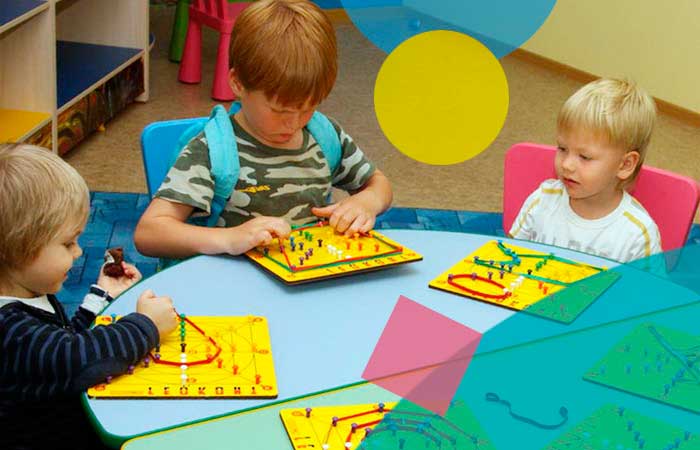 Ведет педагог дополнительного образования :Щербакова Ирина Евгеньевна,Воспитатель высшей квалификационной категории,проводит занятия в первом корпусе. Реализуется дополнительная общеобразовательная общеразвивающая программа социально - педагогической  направленности«По тропинкам фиолетового леса».Дополнительная общеобразовательная общеразвивающая  программа  «По тропинкам Фиолетового цвета» строится на технологии интеллектуально - творческого развития детей дошкольного возраста В.В. Воскобовича «Сказочные лабиринты игры» и методики Т.Г. Харько  «Сказки Фиолетового Леса».Технология «Сказочные лабиринты игры» - это система поэтапного включения авторских развивающих игр в деятельность ребенка и постепенное усложнение образовательного процесса.Особенностями развивающих игр В. В. Воскобовича являются:связь образного восприятия (через образ и сказочный сюжет) с логическим (через символ и алгоритм решения);система постоянно усложняющихся развивающих вопросов и познавательных заданий к каждой.Цель программы: развитие познавательно-творческих способностей детей 3-7 лет в игровой деятельности.В соответствие с поставленной целью были определены и задачи:Образовательные:- мотивировать детей на предстоящую деятельность через создание игровой ситуации;-формирование базисных представлений (об окружающем мире, математических), речевых умений;-построение педагогического процесса, способствующего интеллектуально – творческому развитию детей в игре- учить  детей способам использования сенсорных эталонов;-формировать умения и навыки, необходимые для создания творческих работ.Развивающие:-развитие у ребёнка познавательного интереса, желания и потребности узнать новое;-развитие наблюдательности, исследовательского подхода к явлениям и объектам окружающей действительности;-развитие воображения, креативности мышления(умения гибко, оригинально мыслить, видеть обыкновенный объект под новым углом зрения);- развивать гармоничное, сбалансированное развитие эмоционально-образного и логического начала;- развивать эмоциональную отзывчивость через «общение» с разнообразными сказочными персонажами, «населяющими» лес;Воспитательные:- воспитывать аккуратность, трудолюбие и желание добиваться успеха собственным трудом.-воспитывать чувство взаимопомощи, доброту, умение доводить начатое дело до конца.